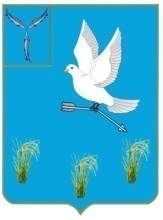 АДМИНИСТРАЦИЯЗАКРЫТОГО АДМИНИСТРАТИВНО – ТЕРРИТОРИАЛЬНОГО                                                                                             ОБРАЗОВАНИЯ  МИХАЙЛОВСКИЙСАРАТОВСКОЙ ОБЛАСТИ РАСПОРЯЖЕНИЕот  31  октября  2016 года                                                              №  800Об  итогах  школьного  этапа всероссийской олимпиады школьников  в 2016-2017  учебном году            В соответствии с распоряжением  администрации  №  778  от  03  октября 2016 года  «О  проведении    школьного   этапа   всероссийской олимпиады школьников  по общеобразовательным предметам в 2016/2017 учебном году» и по итогам  школьного этапа всероссийской олимпиады школьников:           1. Наградить дипломами победителей и призеров  школьного этапа всероссийской олимпиады школьников  по общеобразовательным предметам в 2016-2017 учебном году (Приложение № 1).           2.  Рекомендовать победителям и призерам школьного этапа олимпиады принять участие в муниципальном этапе всероссийской олимпиады школьников  по общеобразовательным предметам в 2016-2017 учебном году            3.   Контроль за исполнением настоящего   распоряжения  возложить на заместителя главы - руководителя аппарата администрации  ЗАТО Михайловский  С.В. Бороденко И.о.Главы администрации ЗАТО МихайловскийСаратовской области                                                            Ю.А. Савельев Приложение №1 к распоряжению  администрации ЗАТО Михайловский Саратовской области №  800 от  31  октября  2016 года  Список победителей  школьного этапа всероссийской олимпиады школьников 2016-2017 годаФамилия, имя учащегосяКлассПредмет Результат Внукова Антонина4русский языкПобедительАзыев Максим5русский языкПобедительКрысанов Даниил5русский языкПризерКазакова Екатерина5русский языкПризерМакарихина Анастасия 6русский языкПобедительКрылова Екатерина7русский языкПобедительБорисова Олеся7русский языкПобедительМажухина Анастасия 8русский языкПобедительПархаев Антон8русский языкПризерЧеснокова Юлия11русский языкПобедительСмыслова Ольга6литератураПобедительСаркулова Арина5литератураПобедительРычкова Кристина9литератураПобедительМельник Дарья 10литератураПобедительАнисимова Ксения10литератураПризерСорочинская Маргарита6английский языкПобедительКувандикова Татьяна6английский языкПризерМакарихина Анастасия6английский языкПризерКухаренко Илья4математикаПобедительШунайбеков Адельхан4математикаПризерФедосеев Илья4математикаПризерБлохин Ярослав6математикаПризерШамрай Роман7математикаПризерГлухова Дарья8математикаПризерТимофеев Александр9математикаПобедительРычкова Кристина9математикаПризерБелоусов Владислав9математикаПризерГудкова Оксана10математикаПризерТимофеев Владислав11биологияПобедительЛеонтьева Анжелика9биологияПризерДемьяновская Полина7физикаПобедительЯкушева Татьяна7физикаПризерМогильницкая Ирина8химияПризерРусакова Ксения8химияПризерМуханов Темирлан9ОБЖПобедительШабашов Николай9ОБЖПризерКожевников Данила8ОБЖПобедительСоколов Николай8ОБЖПризерИльясова Эвелина8ОБЖПризерХанина Дарья 5технологияПобедительБелоусова Анастасия5технологияПризерТопорков Евгений5технологияПризерГрибовский Николай5физическая культураПобедительЩербак Дмитрий5физическая культураПризерКириллов Вадим5физическая культураПризерБуренин Данила 9физическая культураПобедитель Фирсов Никита5физическая культураПризерТорнушенко Никита5физическая культураПризерАнисимова Ксения10обществознаниеПобедитель Кухаренко Екатерина10обществознаниеПризерЖуманьязова Эльмира10обществознаниеПризерЧеснокова Юлия11обществознаниеПобедительТимофеев Владислав11обществознаниеПризер